Inschrijfformulier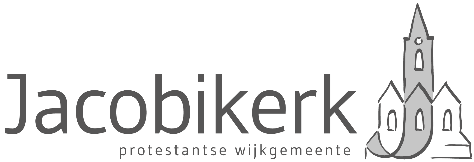 Protestantse Gemeente Utrecht
Ondergetekende geeft door middel van dit formulier lid te willen worden van de Protestantse Gemeente Utrecht, wijkgemeente Jacobikerk. Het betreft een nieuwe inschrijving* / voorkeurslidmaatschap / overkomst uit een ander kerkgenootschap.**  Personalia*	= doorhalen wat niet van toepassing is** = gaarne verklaring van kerkgenootschap toevoegen indien dit niet tot de PKN behoort!Gegevens van kinderenAchternaam (geslachtsnaam) VoornamenGeboortedatum en -plaatsStraat en huisnummerPostcode en woonplaatsTelefoonnummerEmailadresHandtekeningBij welk kerkgenootschap werd u gedoopt?Op welke datum en in welke plaats?Bent u gehuwd ja / nee / geweest*Zo ja, wat is uw huwelijksdatum?Werd uw huwelijk kerkelijk bevestigd en ingezegend?ja / nee / n.v.t.*Zo ja, bij welk kerkgenootschap?Indien uw huwelijk beëindigd is: op welke datum?d.d.                                           door overlijden / scheiding*Wilt u ook inwonende, minderjarige kinderen inschrijven?ja / nee / n.v.t.* [zo ja, zie achterzijde van dit formulier]NB: Via de Stichting Interkerkelijke Leden Administratie (SILA) worden burgerlijke mutaties automatisch aan ons doorgegeven. Zie daarvoor verder: www.sila.nl. Voor meer informatie daaromtrent kunt u contact met ons opnemen.NB: Via de Stichting Interkerkelijke Leden Administratie (SILA) worden burgerlijke mutaties automatisch aan ons doorgegeven. Zie daarvoor verder: www.sila.nl. Voor meer informatie daaromtrent kunt u contact met ons opnemen.Achternaam (geslachtsnaam) VoornamenGeboortedatum en -plaatsIs uw kind gedoopt?Zo ja, waar, wanneer en bij welk kerkgenootschap?Achternaam (geslachtsnaam) VoornamenGeboortedatum en -plaatsIs uw kind gedoopt?Zo ja, waar, wanneer en bij welk kerkgenootschap?Achternaam (geslachtsnaam) VoornamenGeboortedatum en -plaatsIs uw kind gedoopt?Zo ja, waar, wanneer en bij welk kerkgenootschap?Achternaam (geslachtsnaam) VoornamenGeboortedatum en -plaatsIs uw kind gedoopt?Zo ja, waar, wanneer en bij welk kerkgenootschap?Achternaam (geslachtsnaam) VoornamenGeboortedatum en -plaatsIs uw kind gedoopt?Zo ja, waar, wanneer en bij welk kerkgenootschap?